COMUNE DI POGGIO MOIANO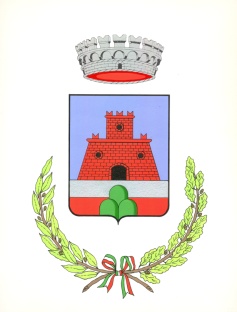 Provincia di RietiDOMANDA DI VOLTURA UTENZA TARIIl/La sottoscritto/a_____________________________________________nato/a_____________________il _________,Cod.Fiscale_____________________,residente in___________________________ (Prov._____) 
CAP ________ in Via____________________, in qualità di _______________________;   (proprietario /locatario) tel. __________________________________ email: __________________________________,attualmente intestata al Sig.r/ra________________________________,nato/a 
a _____________________ e residente in____________________ Via_____________________n._______,CHIEDE La Voltura della seguente utenza: (*ABITAZIONE O GARAGE/CANTINA/USO COMMERCIALE) di cui ne è a disposizione dal giorno: _____________________________________.N° OccupantiDICHIARAche l’immobile è di proprietà di_____________________________________nato a___________________, il_______________e residente a _________________________Via_________________________n._____;Poggio Moiano,li ___/___/_____;        					firma_________________________		DESTINAZIONE D’USO *SUP. MQFOGLIOPART.SUB.INDIRIZZON°COGNOME E NOMELUOGO E DATA DI NASCITA